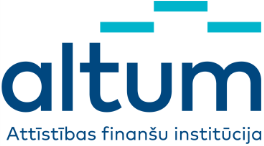 2021.gada 11.februāra Ministru Kabineta noteikumi Nr.103 “Noteikumi par atbalsta programmu viena dzīvokļa dzīvojamo māju un divu dzīvokļu dzīvojamo māju atjaunošanai un energoefektivitātes paaugstināšanai”.Privātmāju energoefektivitātes programmas pakalpojumu sniedzēju atlases nolikums(turpmāk – Nolikums)* Pēc pakalpojum sniedzēju saraksta apstiprināšanas un publicēšanas, Altum atkārtoti pieņem jaunus pieteikumus dalībai Privātmāju energoefektivitātes programmas pakalpojumu sniedzēju atlasē no katra kalendārā mēneša 1. līdz 7.datumam. Pieteikumu iesniegšanas un apstiprināšanas kārtība ir norādīta šī Nolikuma III. un IV. nodaļās. I. Vispārīgie jautājumi Pakalpojuma sniedzējs ir juridiska persona, kura nodrošina tehniskās palīdzības pakalpojumus atbalsta saņēmējam (turpmāk – pakalpojuma sniedzējs). Atbalsta saņēmējs ir fiziska persona, kura atbilst MK noteikumu Nr.103 5.1.punktā minētajām prasībām. Tehniskās palīdzība ir pakalpojumu kopums, kura ietvaros pakalpojuma sniedzējs izstrādā: Dzīvojamās ēkas sākotnējais energoefektivitātes novērtējumu (turpmāk tekstā – Novērtējums), dzīvojamās mājas atjaunošanai nepieciešamo dokumentāciju; ēkas pagaidu energosertifikātu saskaņā ar normatīvo aktu prasībām.Pakalpojuma sniedzējs nodrošina uzraudzību un sniedz konsultācijas atbalsta saņēmējam energoefektivitātes paaugstināšanas pasākumu īstenošanai.Lai sagatavotu šī Nolikuma I.daļas 1.1.punktā  minēto Novērtējumu, pakalpojuma sniedzējs, iepriekš ar atbalsta saņēmēju saskaņojot darbam nepieciešamo laiku, apseko atbalsta saņēmēja Privātmāju energoefektivitātes programmā pieteikto privātmāju. Novērtējums ir jāsagatavo saskaņā ar šī Nolikuma 2.Pielikumu.Pakalpojuma sniedzējs nodrošina visus šī Nolikuma 1.punktā minētos  tehniskās palīdzības pasākumus, ja, izstrādājot Novērtējumu, pakalpojuma sniedzējs secinās, ka īstenojot energoefektivitātes pasākumus, kas noteikti MK noteikumos Nr.103, būs iespējams nodrošināt energoefektivitātes mērķa sasniegšanu - uzlabot ēkas energoefektivitātes klasi vismaz līdz C klasei un sasniegt vismaz 20% siltumenerģijas ietaupījumu apkurei.Sniedzot šī Nolikuma I.daļas 1.punktā norādītos tehniskās palīdzības pakalpojumus, pakalpojuma sniedzējs ievēro visus Latvijas Republikas un Eiropas Savienības tiesību aktus būvniecības jomā, tajā skaitā, bet ne tikai:Būvniecības likums; MK noteikumi Nr.500 “Vispārīgie būvnoteikumi”Ēku energoefektivitātes likums;MK noteikumi Nr.222 “Ēku energoefektivitātes aprēķina metodes un ēku energosertifikācijas noteikumi”.II. Privātmāju energoefektivitātes programmas pakalpojumu sniedzēju atlases nosacījumiPrivātmāju energoefektivitātes programmas pakalpojumu sniedzēju atlases uzdevums ir atlasīt un apstiprināt pakalpojumu sniedzēju sarakstu, kuri ir gatavi sniegs tehniskās palīdzības pakalpojumus atbalsta saņēmējiem. Pakalpojuma sniedzējs slēgs līgumu ar atbalsta saņēmēju par šī Nolikuma I. daļā 1.-3.punktā minēto pakalpojumu sniegšanu. Samaksu par pakalpojumiem veiks atbalsta saņēmējs. Pakalpojuma sniedzēju atlasē var pieteikties jebkura juridiska persona, kura atbilst šādiem nosacījumiem:Lai apliecinātu atbilstību Nolikuma prasībām, pakalpojuma sniedzējs drīkst balstīties uz citu personu iespējām, neatkarīgi no savstarpējo attiecību tiesiskā rakstura. Šādā gadījumā pakalpojuma sniedzējs Nolikuma 1.pielikumā norāda visas personas, uz kuru iespējām savas kvalifikācijas pierādīšanai tas balstās un pierāda, ka viņa rīcībā būs nepieciešamie resursi, iesniedzot šo personu apliecinājumu vai vienošanos ar pakalpojuma sniedzēju par sadarbību. Apliecinājumu un vienošanos par sadarbību var aizstāt ar jebkuriem cita veida dokumentiem, ar kuriem pakalpojuma sniedzējs var pierādīt, ka nepieciešamie resursi pakalpojuma sniedzējam būs pieejami brīdī, kad būs jāslēdz līgums ar atbalsta saņēmēju.III. Pieteikuma noformēšanas un iesniegšanas kārtībaAltum sagatavo un publicē paziņojumu par pieteikumu pieņemšanu dalībai Privātmāju energoefektivitātes programmas pakalpojumu sniedzēju atlasē (turpmāk - Pieteikums) Altum tīmekļa vietnē www.altum.lv.Pakalpojuma sniedzēja pārstāvis sagatavo un iesniedz Altum  Pieteikumu saskaņā ar Nolikuma 1.pielikumā noteiktajām prasībām. Pieteikuma pielikumā pievieno visus dokumentus, kas norādīti Nolikuma 1.pielikumā.Pieteikumu iesniedz to sūtot uz elektroniskā pasta adresi altum@altum.lv ar norādi “Pakalpojuma sniedzēju atlases pieteikums Privātmāju energoefektivitātes programmā” Pieteikumi ir jāiesniedz līdz 2022.gada 11.aprīlim.Pieteikumu sagatavo latviešu valodā. Ja kāds no Pieteikuma pielikumiem ir citā valodā, atbilstoši Valsts valodas likumam pievieno Ministru kabineta 2000.gada 22.augusta noteikumu Nr. 291 “Kārtība, kādā apliecināmi dokumentu tulkojumi valsts valodā”  noteiktajā kārtībā vai notariāli apliecinātu tulkojumu valsts valodā.  Pieteikumu ar tā pielikumiem iesniedz līdz Nolikumā noteiktajam Pieteikumu iesniegšanas beigu termiņam. Pieteikumi pēc Nolikumā noteiktā Pieteikumu iesniegšanas beigu termiņa netiek pieņemti.  Jautājumus par Pieteikuma sagatavošanu un iesniegšanu sūtīt uz elektroniskā pasta adresi pme.progrmma@altum.lv . Atbildes uz iesūtītajiem jautājumiem tiks nosūtītas elektroniski jautājuma uzdevējam ne vēlāk kā 2 (divas) darba dienas no jautājumu iesūtīšanas brīža. Pēc pakalpojum sniedzēju saraksta apstiprināšanas un publicēšanas, Altum atkārtoti pieņem jaunus pieteikumus dalībai Privātmāju energoefektivitātes programmas pakalpojumu sniedzēju atlasē no katra kalendārā mēneša 1.līdz 7.datumam. Pieteikumu iesniegšanas un apstiprināšanas kārtība ir norādīta šī Nolikuma III. un IV. nodaļās. IV. Pieteikumu apstiprināšanas kārtībaPēc šī Nolikuma 13.punktā norādītā datuma, Altum 9 (deviņu) darba dienu laikā izvērtē saņemtos pieteikumus un katram pārstāvim, uz tā Pieteikumā norādīto e-pasta adresi, nosūta paziņojumu par pieņemto lēmumu:  Altum pieņem Pieteikumu, ja Pieteikums atbilst visām Nolikuma 1.pielikumā noteiktajām prasībām un iekļauj pakalpojuma sniedzēju sarakstā, kuriem ir tiesības sniegt tehnisko palīdzību atbalsta saņēmējam;Altum noraida Pieteikumu, norādot noraidīšanas iemeslus, ja Pieteikums neatbilst kaut vienai no Nolikuma 7.punktā noteiktajām prasībām. Gadījumā ja, izvērtējot pieteikumu, Altum konstatē trūkumus vai nepilnības iesniegtajā dokumentācijā, Altum var lūgt pārstāvim novērst konstatētos trūkumus un iesniegt neprecīzo/trūkstošo informāciju atkārtoti, bet ne vēlāk kā Nolikumā noteiktajā Pieteikumu iesniegšanas termiņā. Pieteikumi tiek pārbaudīti to iesniegšanas secībā. Altum, nodrošinot konfidencialitātes ievērošanu,  atbild par Pieteikumu savlaicīgu un objektīvu pārbaudi atbilstoši Nolikuma noteikumiem, Latvijas Republikas normatīvajiem aktiem.V. Informācija par Altum darbībām pēc pieteikumu apstiprināšanas9 (deviņu) darba dienu laikā pēc 13.punktā norādītā termiņa beigām, Altum sagatavo un apstiprina pakalpojum sniedzēju sarakstu, kuriem ir tiesības sniegt tehnisko palīdzību atbalsta saņēmējam. Atbalsta saņēmējam ir tiesības izvēlēties jebkuru no sarakstā iekļautajiem pakalpojuma sniedzējiem un slēgt ar to pakalpojuma līgumu. Altum publicē šo pakalpojuma sniedzēju sarakstu Altum tīmekļa vietnē www.altum.lv Altum ir tiesības veikt izmaiņas šī Nolikuma 2.Pielikuma Novērtējuma formā. Par veiktajām izmaiņām Altum informē visus pakalpojuma sniedzējus, kas iekļauti šī Nolikuma 18.a punktā apstiprinātajā pakalpojumu sniedzēju sarakstā. Pakalpojuma sniedzēji apliecina, ka tiem būs saistošas Altum veiktās izmaiņas Novērtējums formā.VI. Noslēguma nosacījumiTiem pakalpojuma sniedzējiem, kuri ir iekļauti Altum apstiprinātajā Pakalpojumu sniedzēju sarakstā līdz 2022.gada 30.martam, nav Altum atkārtoti jāsniedz Privātmāju energoefektivitātes programmas pakalpojumu sniedzēju atlases pieteikums. Tie pakalpojuma sniedzēji, kuri ir iekļauti Altum apstiprinātajā Pakalpojumu sniedzēju sarakstā līdz 2022.gada 30.martam, iesniedz Altum Apliecinājums par to, ka ir informēti, ka Altum var veikt pārbaudes par dzīvojamās ēkas sākotnējā energoefektivitātes novērtējumu sagatavošanu - pakalpojuma sniedzēja veikto aprēķinu pārbaudi – un piekrīt sniegt datus par veiktajiem aprēķiniem gan Altum, gan atbalsta saņēmējam. Šis Apliecinājums ir jāiesniedz Altum līdz 2022.gada 14.aprīlim, to sūtot uz elektroniskā pasta adresi altum@altum.lv ar norādi “Pakalpojuma sniedzēja Apliecinājums Privātmāju energoefektivitātes programmā”. Apliecinājumam jābūt parakstītam ar drošu e-parakstu. Ja Apliecinājums netiks iesniegts līdz 2022.gada 14.aprīlim, Pakalpojumu sniedzējs tiks svītrots no Pakalpojumu sniedzēju saraksta.Pielikumi:pielikums. “Privātmāju energoefektivitātes programmas pakalpojumu sniedzēju atlases pieteikums”.Pielikums. “Dzīvojamās ēkas sākotnējais energoefektivitātes novērtējums”.Atbalsta programmas reglamentējošie Ministru kabineta noteikumiMinistru kabineta 2021.gada 11.februāra noteikumi Nr.103 “Noteikumi par atbalsta programmu viena dzīvokļa dzīvojamo māju  un divu dzīvokļu dzīvojamo māju atjaunošanai un energoefektivitātes paaugstināšanai" (turpmāk – MK noteikumi Nr.103)Ministru kabineta 2021.gada 11.februāra noteikumi Nr.103 “Noteikumi par atbalsta programmu viena dzīvokļa dzīvojamo māju  un divu dzīvokļu dzīvojamo māju atjaunošanai un energoefektivitātes paaugstināšanai" (turpmāk – MK noteikumi Nr.103)Pieteikumu dalībai  pakalpojumu sniedzēju atlasē iesniegšanas termiņšNo 2022.gada 1.aprīļalīdz 2022.gada 11.aprīlim*Pamatojums pakalpojumu sniedzēju atlases rīkošanai MK noteikumu Nr. 103 I. nodaļas 2.9.punkts – Akciju sabiedrība “Attīstības finanšu institūcija Altum” (turpmāk – Altum) izvēlas pakalpojumu sniedzējus pārredzamā, nediskriminējošā un konkurenci nodrošinošā procedūrā.MK noteikumu Nr. 103 I. nodaļas 2.9.punkts – Akciju sabiedrība “Attīstības finanšu institūcija Altum” (turpmāk – Altum) izvēlas pakalpojumu sniedzējus pārredzamā, nediskriminējošā un konkurenci nodrošinošā procedūrā.Vispārīgā atbalsta īstenošanas kārtība viena dzīvokļa dzīvojamo māju un divu dzīvokļu dzīvojamo māju īpašniekiemMK noteikumu Nr.103 II. Nodaļa.MK noteikumu Nr.103 II. Nodaļa.Pakalpojumu sniedzēju atlases rīkotājsAkciju sabiedrība “Attīstības finanšu institūcija Altum”Vienotais reģistrācijas numurs 50103744891Doma laukums 4, Rīga, LV1050Tālrunis +371 67774010E-pasts – pme.programma@altum.lv Akciju sabiedrība “Attīstības finanšu institūcija Altum”Vienotais reģistrācijas numurs 50103744891Doma laukums 4, Rīga, LV1050Tālrunis +371 67774010E-pasts – pme.programma@altum.lv Pakalpojuma sniedzējam izvirzītās prasības:Iesniedzamie dokumenti, lai apliecinātu atbilstību pakalpojuma sniedzēju atlases prasībām:7.1.Pakalpojuma sniedzēja apliecinājums par piedalīšanos atlasē.1.Privātmāju energoefektivitātes programmas pakalpojumu sniedzēju atlases pieteikums (Nolikuma 1.pielikums), ko paraksta izmantojot elektronisko parakstu vai iesniedz parakstītus ieskenētā veidā, pakalpojuma sniedzēja pārstāvis  ar pārstāvības tiesībām vai tā pilnvarota persona (turpmāk – pārstāvis).2.Pakalpojuma sniedzēja pārstāvja ar pārstāvības tiesībām izdota pilnvara (orģināls vai apliecināta kopija) citai personai parakstīt pieteikumu, ja tā atšķiras no Latvijas Republikas Uzņēmumu reģistrā norādītā.7.2.Pakalpojuma sniedzējs ir reģistrēts atbilstoši Latvijas Republikas reģistrācijas normatīvo aktu prasībām (ja pakalpojuma sniedzējs plāno piesaistīt apakšuzņēmējus, tad šī prasība attiecas arī uz apakšuzņēmējiem).Par Latvijas Republikā reģistrētu pakalpojuma sniedzēju informācija tiks iegūta un pārbaudīta Ministru kabineta noteiktajā informācijas sistēmā – www.ur.gov.lv 7.3.Pakalpojuma sniedzējam ir spēkā esošs akreditētas sertificēšanas institūcijas izdots lēmums par sertifikāciju būvniecības  normatīvajos aktos noteiktajā kārtībā. Jānorāda Būvkomersanta reģistrācijas Nr.Par spēkā esoša akreditētas sertificēšanas institūcijas izdotu lēmumu informācija tiks iegūta un pārbaudīta Ministru kabineta noteiktajā Būvniecības informācijas sistēmā – www.bis.gov.lv